CARTON BLEUFormulaire de diagnostic de la commotion cérébrale et de retour au jeuJOUEUR MOINS DE 18 ANSJe soussigné(e) M. / Mme (rayer la mention inutile) NOM : 						PRENOM :E-mail : …………………………………………………………….@.........................................................déclare avoir présenté le (jj/mm/aaaa) : 				 lors d’un match  lors d’un entraînement une probable commotion cérébrale. Je déclare sur l’honneur aujourd’hui (Merci de cocher une à une les cases suivantes) :  J’ai observé(e) une période de repos initiale de 7 jours J’ai rempli l’auto-questionnaire de symptômes ci-après page 2 et celui-ci est normal J’ai suivi un programme de reprise progressive par paliers et aucun symptôme n’est réapparu, à compter de J8 Je suis en train de suivre un programme de reprise par paliers sans réapparition de symptôme. Je m’engage à l’interrompre et à reconsulter si des symptômes réapparaissent avant son terme.Dans les 12 derniers mois :	 Je n’ai pas présenté(e) d’autre commotion.				 J’ai déjà présenté(e) d’autres commotions,                                                              précisez la (les) date(s) :                                      Date et Signature :Le :         /            /A la suite de cette déclaration et de mon examen médical, M. ou Mme (rayer la mention inutile) (NOM, PRENOM) : ne présente pas de contre-indication à la pratique du rugby (merci de cocher l’une des cases ci-dessous) : à partir du 23ème jour de l’évènement déclaré puisqu’il (elle) n’a pas présenté de commotion cérébrale au cours des 12 derniers mois. à compter du 42ème jour de l’évènement déclaré (puisqu’il (elle) a présenté auparavant une 2ième commotion cérébrale au cours des 12 derniers mois) pas avant 180 jours de l’évènement déclaré (puisqu’il (elle) a présenté auparavant une 3ième commotion cérébrale au cours des 12 derniers mois)Fait à,                                                     le,                                    Dr :                                                               Signature et tampon :Auto-questionnaire des symptômesA remplir le jour de la consultation médicale.Indiquez par OUI ou par NON si vous ressentez l’un ou plusieurs des symptômes suivants s’ils sont inhabituels. Merci de renseigner toutes les lignes.Si l’une des cases de la colonne OUI est cochée et que nous sommes à plus de 10 jours de la commotion cérébrale, le joueur (la joueuse) présente encore une contre-indication à la pratique du rugby. Un avis spécialisé est recommandé. 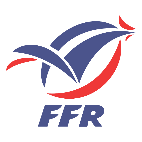 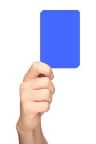 CARTONBLEUPARTIE JOUEUR PARTIE MEDECINCARTONBLEUNOM : Date : Heure :SYMPTOMESNONOUIJ’ai mal à la têteJ’ai la tête lourdeJ’ai mal au couJ’ai des nausées, envie de vomirJ’ai des vertigesJ’ai des troubles de la vueJ’ai des troubles de l’équilibreLa lumière me gèneLe bruit me gèneJe me sens ralentiJ’ai l’impression d’être dans le brouillardJe ne me sens pas bienJ’ai du mal à me concentrerJ’ai du mal à me souvenir des chosesJe me sens fatigué(e), je manque d’énergieJe me sens confus(e)J’ai envie de dormirJ’ai eu du mal à m’endormirJe me sens plus émotif(ve)Je me sens plus irritableJe me sens un peu tristeJe me sens nerveux(se) ou anxieux(se)Je ne me sens pas à 100% de mes capacités